2021全国混凝土电杆创新应用专题交流会会议通知前言“十四五”规划肩负着我国加速经济转型升级、打赢科技持久战的历史使命，对于国运、企业决策和投资都有着至关重要的影响；站在新发展步伐的起点，创新发展已成为企业提升核心竞争力的重要战略要素，紧跟国家政策和行业发展机遇，以质获量，以技赋能，才能赢得市场竞争的主动。为推动行业自主创新、绿色制造与科技应用，帮助企业实现产品升级、高质量发展，苏州混凝土水泥制品研究院决定2021年4月19日—21日在贵阳举办《2021全国混凝土电杆创新应用专题交流会》。本次会议，将邀请到电力公司领导、苏州混凝土水泥制品研究院技术专家、国家水泥混凝土制品质量监督检验中心负责人、行业技术专家等，对电杆行业在新格局新发展要求下，针对UHPC制备技术、薄壁产品性能、企业科技创新、固废处理和利用、产品设计优化、人员技术培养、检测技术等方面进行分享交流。一、会议主题2021·乘势发展 赋能升级二、会议专题1、纤维增强高性能混凝土材料及电杆制备技术；2、高性能混凝土电杆耐久性设计方法； 3、混凝土与水泥制品行业绿色低碳循环发展；4、新型电力混凝土制品的发展新趋势；5、高性能混凝土电杆生产的问题与经验分享；6、混凝土水泥制品企业推动科技创新的路径探讨；7、UHPC电杆用原材料性能对比；8、高性能混凝土在电杆产品中应用的可持续探讨；9、检验员考核；10、企业参观（根据当地防控要求待定）……三、会议时间2021年4月19日  报到2021年4月20日  全天会议2021年4月21日  全天会议为了做好会务统计及房间预定工作，请参加会议的单位或个人将报名信息于4月13日前通过【传真】、【邮件】、【在线报名】的形式发给会务组。传真：0512-68639116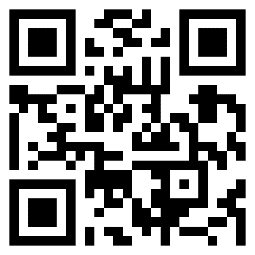 邮箱：cccp0512@163.com网络：扫描此二维码可在线报名四、会议地点（1）酒店：贵阳郁锦香酒店地址：贵州贵阳阳关大道28号西部研发基地4号楼房价：330元/间/晚（2）交通信息贵阳北站：出租车——距离酒店约3.8km。贵阳龙洞堡国际机场：公交车——乘坐机场巴士1号线至贵阳北站。出租车——距离酒店约25km。五、会议费用（一） 技术培训培训费2200元/人，同一企业两人参会3500元；（住宿由培训班统一预订，费用自理。）（二）检验员培训考核若需要取得检验员证，另收取考试取证费1200元/人。（注：取证人员报到时提交一寸正面照一张，背面写明公司名称和个人姓名）。证书年审费600元/人（注：提交老证。）【为配合国家疫情防控对会议人数的申报审查工作，请确定参会的企业或个人以汇款为准（因故无法参会后期可退款），参会代表报到时即可领取发票。】	公司汇款（付款用途请注明：电杆培训费）	户    名：苏州混凝土水泥制品研究院有限公司	银行账号：37020188000146074	开 户 行：中国光大银行苏州金阊支行	现场签到缴费（不刷卡；仅支持现金、支付宝）  【注：为配合疫情防控常态化工作要求，尽量提前报名】 六、联系方式苏州混凝土水泥制品研究院有限公司培训中心地  址：江苏省苏州市三香路718号719室联系人：黄建东  13476264203   方冬林  13912770349    传  真：0512-68639116邮  箱：cccp0512@163.com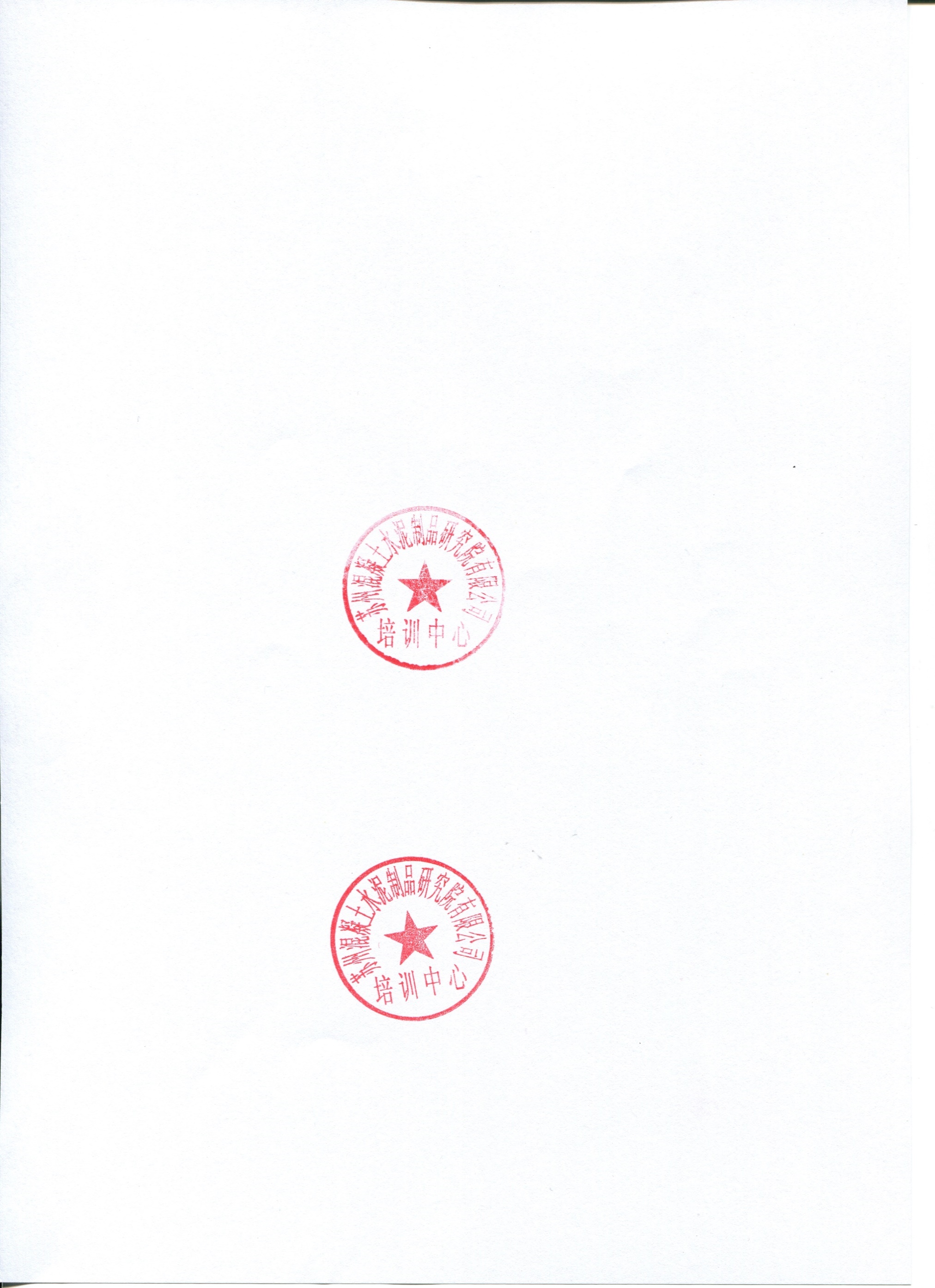                             苏州混凝土水泥制品研究院有限公司培训中心                                              2021年3月18日2021全国混凝土电杆创新应用专题交流会报 名 回 执请有意向参加的单位或个人认真填写报名表回执，于4月13日前传真或回邮。单 位 名 称联系人单 位 名 称电 话详 细 地 址传 真姓  名性别检验员证检验员证身份证号移动电话（必填）移动电话（必填）姓  名性别换证取证身份证号移动电话（必填）移动电话（必填）此次会议您还想了解的内容是：此次会议您还想了解的内容是：此次会议您还想了解的内容是：此次会议您还想了解的内容是：房间预订﹝√﹞□ 不预定   □ 标准间 330元/晚 （数量：  间） □ 不预定   □ 标准间 330元/晚 （数量：  间） □ 不预定   □ 标准间 330元/晚 （数量：  间） □ 不预定   □ 标准间 330元/晚 （数量：  间） □ 不预定   □ 标准间 330元/晚 （数量：  间） □ 不预定   □ 标准间 330元/晚 （数量：  间） 宣传选择﹝√﹞会刊彩页3000元/版﹝ ﹞    展览展示3000元/个﹝  ﹞                会刊彩页3000元/版﹝ ﹞    展览展示3000元/个﹝  ﹞                会刊彩页3000元/版﹝ ﹞    展览展示3000元/个﹝  ﹞                会刊彩页3000元/版﹝ ﹞    展览展示3000元/个﹝  ﹞                会刊彩页3000元/版﹝ ﹞    展览展示3000元/个﹝  ﹞                会刊彩页3000元/版﹝ ﹞    展览展示3000元/个﹝  ﹞                联系人：黄建东 13476264203  方冬林 13912770349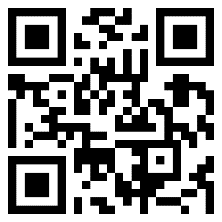 电  话：0512-68639116（兼传真）                      邮  箱：cccp0512@163.com         【请认真逐项填写此表、此表复印有效；也可扫描二维码在线报名】联系人：黄建东 13476264203  方冬林 13912770349电  话：0512-68639116（兼传真）                      邮  箱：cccp0512@163.com         【请认真逐项填写此表、此表复印有效；也可扫描二维码在线报名】联系人：黄建东 13476264203  方冬林 13912770349电  话：0512-68639116（兼传真）                      邮  箱：cccp0512@163.com         【请认真逐项填写此表、此表复印有效；也可扫描二维码在线报名】联系人：黄建东 13476264203  方冬林 13912770349电  话：0512-68639116（兼传真）                      邮  箱：cccp0512@163.com         【请认真逐项填写此表、此表复印有效；也可扫描二维码在线报名】联系人：黄建东 13476264203  方冬林 13912770349电  话：0512-68639116（兼传真）                      邮  箱：cccp0512@163.com         【请认真逐项填写此表、此表复印有效；也可扫描二维码在线报名】联系人：黄建东 13476264203  方冬林 13912770349电  话：0512-68639116（兼传真）                      邮  箱：cccp0512@163.com         【请认真逐项填写此表、此表复印有效；也可扫描二维码在线报名】联系人：黄建东 13476264203  方冬林 13912770349电  话：0512-68639116（兼传真）                      邮  箱：cccp0512@163.com         【请认真逐项填写此表、此表复印有效；也可扫描二维码在线报名】